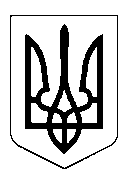 УКРАЇНАМІНІСТЕРСТВО ОСВІТИ І НАУКИ УКРАЇНИНАЦІОНАЛЬНИЙ ТЕХНІЧНИЙ УНІВЕРСИТЕТ УКРАЇНИ“КИЇВСЬКИЙ ПОЛІТЕХНІЧНИЙ ІНСТИТУТ” РОЗПОРЯДЖЕННЯ № 5-15        м. Київ								«   23  »   лютого  2015 р.Про організацію навчально-виховної роботи серед студентів __________________________________________________________________    З метою забезпечення безпечних умов навчання та запобігання негативних явищ серед студентства                                                    ПРОПОНУЮ:Деканам факультетів/директорам інститутів:Забезпечити організацію та проведення лекцій-зустрічей з представниками правоохоронних органів та громадського формування по охороні громадського порядку згідно з графіком (Додаток 1).Доручити кураторам груп до 15.03.2015 р. провести додаткові бесіди щодо профілактики правопорушень серед студентів. Начальнику відділу міліції Чеханюку П.Ю., начальнику ГФ ОГП Кондратюку В.А. забезпечити участь представників міліції та ГФ ОГП у проведенні лекцій щодо профілактики правопорушень серед студентів.Контроль за виконанням розпорядження залишаю за собою.Проректор з науково-педагогічної роботи                              П.О. КиричокДодаток 1 до Розпорядження № 5-15  від «  23  » лютого 2015 р.Графік проведення лекцій-зустрічей з профілактики правопорушень серед студентівПроректор з науково-педагогічної роботи			П.О. КиричокФакультет/інститутДата проведенняЧас проведенняМісце проведенняФАКС23.02.2015 р.14:15105 ауд./7 к.ВПІ19.02.2015 р.14:155 ауд./8 к.ІЕЕ20.02.2015 р.16:00701 ауд./22 к.ЗФ19.02.2015 р.23.02.2015 р.10:3014:15232 ауд./23 к.232 ауд./23 к.ФЕЛ02.03.2015 р.16:00412 ауд./12 к.ІФФ19.02.2015 р.16:00101 ауд./9 к.ФІОТ26.02.2015 р.16:00302 ауд./18 кФММ19.02.2015 р.14:15Зала Вченої Ради/1 корп.ПБФ26.02.2015 р.16:15201 ауд./1 к.ФПМ24.02.2015 р.16:0097 ауд./15 к.ММІ16.02.2015 р.18.02.2015 р.19.02.2015 р.16:00Велика фізична/1 к.РТФ02.03.2015 р.14:15414 ауд./17 к.ФСП25.02.2015 р.17:00109 ауд./7 к.ФЛ23.02.2015 р.16:00623ауд./7 к.ФМФ11.03.2015 р.16:10107 ауд./7 к.ФТІ23.02.2015 р.16:00215 ауд./11 к.ІХФ25.02.2015 р.16:00339 ауд./19 к.ХТФ25.02.2015 р.16:10256 ауд./4 к.ФБМІ05.03.2015 р.16:105-14/поліклінікаТЕФ24.02.2015 р.16:004 ауд./5 к.ІТС26.02.2015 р.16:00402 ауд./30 к.ФЕА19.02.2015 р.16:004-20 ауд./20 к.ФБТ20.02.2015 р.14:15258 ауд./4 к.ІПСА18.02.2015 р.16:20120 ауд./35 к.